TRIVIS - Střední škola veřejnoprávní a Vyšší odborná škola prevence kriminality 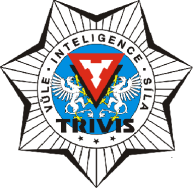 a krizového řízení Praha,s. r. o.Hovorčovická 1281/11 182 00  Praha 8 - Kobylisy OR  vedený Městským soudem v Praze, oddíl C, vložka 50353Telefon a fax: 283 911 561          E-mail : vos@trivis.cz                IČO 25 10 91 38Termíny zápočtů a zkoušek – PaedDr, et. Mgr. Jiří Kubát, MBA.2AV – Bezpečnostní systémy20.12.2023 -– 8:00-10:00 – uč 3CV21.12.2023 – 14:00-15:00 – uč 3CV4.1.2024 – 14:00-15:00 – uč 3CVPovinnost studentů se přihlásit prostřednictvím CHATu v TEAMS, aby bylo jejich přihlášení průkazné.